Приложение 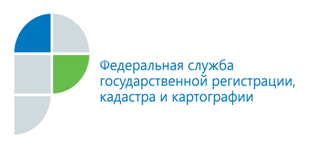 к письму филиалаФГБУ «ФКП Росреестра»по Алтайскому краюот__________№ __________г. Барнаул26 июня 2015 годаПресс-релизКак подать документы на государственную регистрацию права 
в электронном виде: консультируют специалисты Кадастровой палаты С 1 июня 2015 года жители Алтайского края могут воспользоваться новым сервисом официального сайта Росреестра «Подать заявление на государственную регистрацию права». Данный сервис автоматизирует процесс подачи заявлений 
на государственную регистрацию прав на недвижимое имущество и сделок с ним 
в формате электронного документооборота. Для удобства заявителей разработана инструкция о том, как подать заявление на государственную регистрацию права в электронном виде.  Инструкция представляет собой подробный пошаговый алгоритм действий, сопровождающийся скриншотами с портала электронных госуслуг Росреестра. Такие инструкции размещены в свободном доступе на информационных стендах офисов приёма-выдачи документов Кадастровой палаты.Также инструкция размещена на официальном сайте ФГБУ «ФКП Росреестра» (http://fkprf.ru/News/22#h=1&t=0&id=8766), откуда её легко можно скачать.По вопросам работы нового сервиса «Подать заявление на государственную регистрацию права» жители края могут обращаться к специалистам Ведомственного центра телефонного обслуживания Росреестрампо телефону 8-800-100-34-34 (звонок бесплатный), к специалистам Кадастровой палаты по телефону «горячей линии» 8 (3852) 50-20-97. Пресс-службафилиала ФГБУ «ФКП Росреестра» по Алтайскому крают.:50-27-91fgu22_press2@u22.rosreestr.ru